Visa Application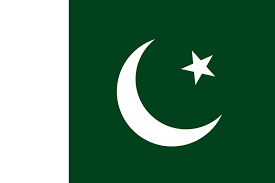 Visa ApplicationVisa TypePresent Country of NationalityName as Written in PassportDate of BirthReason for Travel (if business please provide name of the company you will be visiting.)Visa Sub-category (Individual, Family, Investor, etc.)Visa Type (Single or Multiple Entry)Nearest Mission (Washington, Houston, New York, Chicago, Los Angeles)Entry PortDeparture PortTelephone NumberProposed Entry Date Proposed Exit DatePassport InformationPassport InformationPassport NumberDate of IssueDate of ExpiryCountry Issued ByTown/City of BirthCountry of BirthDo you have any other passports or travel documents? (IF YES, please provide details of passport/document)Personal InformationPersonal InformationSurnameGiven Name(s)Other NamesCountry of BirthCountry of ResidenceDate of BirthPlace of BirthReligionEducationBlood GroupNative LanguageMarital StatusContact InformationContact InformationHome Address Town/City and Zip CodeCountryHow long have you stayed at this address? (Years and Months)E-Mail AddressLandline NumberMobile NumberAdditional Information Additional Information Present NationalityAcquired by? (Birth, naturalization, etc.)Do you have any other nationalities? (YES/NO)Telephone NumberCurrent Employment StatusDo you have a bank account in Pakistan?Family Information *INFORMATION IN THIS SECTION SHOULD BE THAT OF A FAMILY MEMBER OF YOUR CHOOSING*Family Information *INFORMATION IN THIS SECTION SHOULD BE THAT OF A FAMILY MEMBER OF YOUR CHOOSING*Full NameNationalityPrevious NationalityRelationship to youTravelling with you? (YES/NO)Country of BirthPassport NumberTravel History Travel History Have you travelled to any country in the past 3 year? (IF YES, please list them)Have you ever been refused a visa for any country? (IF YES, please list the country and reason)Have you been granted Pakistani visa before? (IF YES, please provide details)Have you been convicted of any CRIMINAL offence (including driving offences) in Pakistan or any other country?Stay Details Stay Details Do you intend to visit Azad Jammu and Kashmir during your stay in Pakistan? (YES/NO)Check in dateCheck out dateAddress in PakistanProvinceDistrictContact NumberIs your trip Sponsored? (YES/NO)IF YES was chose for previous question please provide the following for your sponsor: Full name, Date of birth, Address, Phone number, and Citizen number in PakistanDo you have any friends/relatives in Pakistan? (YES/NO)What area do you intend on staying in Pakistan?